КОНТРОЛЬНО-СЧЕТНЫЙ ОРГАН МУНИЦИПАЛЬНОГО ОБРАЗОВАНИЯ«КАРАКУЛИНСКИЙ РАЙОН»Заключениена проект Решения Совета депутатов муниципального образования «Галановское» «О бюджете муниципального образования «Галановское»  на 2020 год и на плановый период 2021 и 2022 годов»с. Каракулино                                                                                                                                17.12.2019 года         Заключение контрольно–счетного органа муниципального образования «Каракулинский район» на проект Решения Совета депутатов муниципального образования «Галановское» «О бюджете муниципального образования «Галановское» на 2020 год и плановый период 2021 и 2022 годов (далее – проект бюджета) подготовлено в соответствии с требованиями Бюджетного кодекса Российской Федерации (далее – БК РФ), Положением о Контрольно-счетном органе муниципального образования «Каракулинский район», Соглашением от 28.12.2018 года №24 о передаче контрольно-счетному органу муниципального образования «Каракулинский район» полномочий по осуществлению внешнего муниципального финансового контроля.       Экспертиза проведена 17.12.2019 г.Полномочия по составлению проекта бюджета муниципального образования «Галановское» переданы Администрацией муниципального образования «Галановское» Администрации муниципального образования «Каракулинский район» на основании заключенного Соглашения от 28.12.2018 года №34.      В соответствии со статьей 184.1 БК РФ в проекте бюджета установлены основные требования к структуре и содержанию проекта бюджета. Проект бюджета разработан на три года – на 2020 год и плановый период 2021 и 2022 годов.        В соответствии со ст. 28 Федерального закона № 131-ФЗ постановлением главы муниципального образования «Галановское» от 12.12.2019 года №9 проект бюджета выносится на публичные слушания 25.12.2019 года.       В соответствии со ст. 36 БК РФ проект бюджета размещен в информационно-телекоммуникационной сети Интернет на официальном сайте муниципального образования «Каракулинский район», в разделе «муниципальное образование «Галановское».        Классификация доходов и расходов бюджета в проекте бюджета соответствует бюджетной классификации, утвержденной ст. 20, 21 БК РФ, с использованием бюджетной классификации Российской Федерации, утвержденной приказом Минфина России от 06.06.2019 N 85н "О Порядке формирования и применения кодов бюджетной классификации Российской Федерации, их структуре и принципах назначения".Основные параметры проекта бюджета муниципального образования «Галановское» в 2020 году и на 2021-2022 годы представлены в таблице:(тыс. рублей)Динамика основных параметров проекта бюджета муниципального образования «Галановское» на 2020 год и плановый период 2021 и 2022 годов характеризуется увеличением общего объема доходов и расходов бюджета муниципального образования «Галановское» в сравнении с первоначально утвержденным бюджетом муниципального образования «Галановское» на 2019 год. В структуре доходов проекта бюджета муниципального образования «Галановское» на 2020 год наибольший удельный вес занимают налоговые и неналоговые доходы и составляют 76,91%, безвозмездные поступления составляют 23,09%. Проект бюджета муниципального образования «Галановское» на 2020 год и плановый период 2021-2022 годов планируется бездефицитный.Проектом бюджета муниципального образования «Галановское» налоговые доходы прогнозируются на 2020 год в сумме 1662,0 тыс. рублей, что на 87,0 тыс. рублей или 5,52% больше первоначально утвержденных налоговых доходов бюджета муниципального образования «Галановское» на 2019 год.(тыс. рублей)В структуре налоговых доходов бюджета муниципального образования «Галановское» наибольший удельный вес занимает земельный налог.Рост поступлений в 2020 году относительно первоначально утвержденного бюджета на 2019 год прогнозируется по налогу на доходы физических лиц на 10,0 тыс. рублей или на 6,67%, по земельному налогу на 83,0 тыс. рублей или на 5,95 %.Снижение поступлений в 2020 году относительно первоначально утвержденного бюджета на 2019 год прогнозируется по налогу на имущество на 6,0 тыс. рублей или на 19,35%.Безвозмездные поступления предусматриваются на 2020 год в сумме 499,0 тыс. рублей, что на 34,3 тыс. рублей или 7,38% больше первоначально утвержденных безвозмездных поступлений 2019 года. (тыс. рублей)Прогнозируемые безвозмездные поступления соответствуют бюджетным ассигнованиям, предусмотренные проектом Решения Совета депутатов муниципального образования «Каракулинский район» «О бюджете муниципального образования «Каракулинский район» на 2020 год и на плановый период 2021 и 2022 годов».В структуре безвозмездных поступлений на 2020 год на долю межбюджетных трансфертов, передаваемых бюджетам сельских поселений (на ремонт автомобильных дорог местного значения) приходится 74,95%.3. Общий объем расходов проекта бюджета муниципального образования «Галановское» на 2020 год прогнозируется в сумме 2161,0 тыс. рублей, что больше первоначально утвержденных расходов бюджета поселения на 2019 год на 121,3 тыс. рублей или на 5,95%.(тыс. рублей)В структуре расходов на 2020 год основная доля приходится на общегосударственные вопросы – 69,99%.Общий объем бюджетных ассигнований, направленных на обеспечение публичных нормативных обязательств на 2020 год и плановый период 2021 и 2022 годов (Приложение 8 к проекту бюджета) предлагается утвердить в сумме по 48,0 тыс. рублей на соответствующий год. В перечень публичных нормативных обязательств включены расходные обязательства «Доплаты к пенсиям муниципальных служащих». Проектом бюджета предусмотрен объем межбюджетных трансфертов из бюджета муниципального образования «Галановское» бюджету муниципального образования «Каракулинский район» на выполнение полномочий, переданных органам местного самоуправления муниципального образования «Каракулинский район» по созданию условий для организации досуга и обеспечения жителей поселения услугами организаций культуры в сумме 34,5 тыс. рублей на 2020 год.За счет средств районного Фонда финансовой поддержки поселений в бюджет муниципального образования «Галановское» планируется распределение дотации на выравнивание бюджетной обеспеченности в размере 18,6 тыс. рублей на 2021 год и 58,0 тыс. рублей на 2022 год. 4.В соответствии со ст.184.1 БК РФ в проекте бюджета расходы на 2020 год и плановый период 2021 и 2022 годов распределены по главным распорядителям бюджетных средств, разделам, подразделам и целевым статьям, группам (группам и подгруппам) видов расходов классификации расходов бюджетов в ведомственной структуре расходов.          Согласно представленной ведомственной структуре расходов бюджета  на 2020 год и плановый период 2021 и 2022 годов предусмотрен 1 главный распорядитель средств бюджета – Администрация муниципального образования «Галановское».          В проекте решения о бюджете для осуществления полномочий Администрацией муниципального образования «Галановское» расходы по непрограммным направлениям деятельности предполагаются в размере 100% от общего объема расходов бюджета муниципального образования «Галановское».5.Анализ показал, что в целом проект Решения Совета депутатов муниципального образования «Галановское» «О бюджете муниципального образования «Галановское» на 2020 год и на плановый период 2021 и 2022 годов» содержит основные требования, установленные Бюджетным кодексом Российской Федерации. Председатель Контрольно-счетного органамуниципального образования «Каракулинский район»                                              Т.Н.Коновалова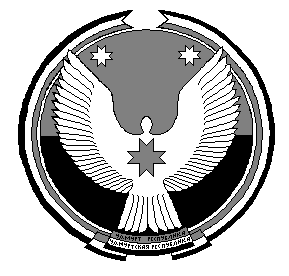 Показатель2019 год (решение от 21.12.2018г. №16/02-18) 2020 год (проект)2021 год (проект)2022 год (проект)Общий объем доходов в т.ч.2039,72161,02180,22237,6Налоговые и неналоговые доходы1575,01662,01662,01677,0Безвозмездные поступления464,7499,0518,2560,6Общий объем расходов,2039,72161,02180,22237,6Дефицит (-), профицит (+) бюджета 0000Наименование2019 год (решение от 21.12.2018г. №16/02-18) 2020 год (проект)2021 год (проект)2022 год (проект)Налог на доходы физических лиц150,0160,0161,0166,0Налоги на имущество31,025,027,030,0Земельный налог1394,01477,01474,01481,0ВСЕГО  1575,01662,01662,01677,0Наименование2019 год (решение от 21.12.2018г. №16/02-18) Проект бюджета наПроект бюджета наПроект бюджета наНаименование2019 год (решение от 21.12.2018г. №16/02-18) 2020 год2021 год2022 годДотации бюджетам сельских поселений на выравнивание бюджетной обеспеченности--18,658,0Субвенции по расчету и предоставлению дотации бюджетам сельских поселений за счет средств бюджета Удмуртской Республики33,833,233,233,2Субвенции бюджетам сельских поселений на осуществление первичного воинского учета на территориях, где отсутствуют военные комиссариаты 91,591,892,495,4Межбюджетные трансферты, передаваемые бюджетам сельских поселений (на ремонт автомобильных дорог местного значения)339,4374,0374,0374,0ВСЕГО464,7499,0518,2560,6Наименование2019 год (решение от 21.12.2018г. №16/02-18) Проект бюджета наПроект бюджета наПроект бюджета наПроект бюджета наНаименование2019 год (решение от 21.12.2018г. №16/02-18) 2020 год2020 год2021 год2022 годНаименование2019 год (решение от 21.12.2018г. №16/02-18) СуммаУдельный вес, %СуммаСуммаРасходы:2039,72161,01002180,22237,6Общегосударственные вопросы1331,11512,469,991512,41512,4Национальная оборона(мобилизационная и вневойсковая подготовка)91,591,84,2592,495,4Национальная безопасность и правоохранительная деятельность (обеспечение пожарной безопасности)7,06,00,286,06,0Национальная экономика(дорожное хозяйство, дорожные фонды)339,4374,017,31374,0374,0Жилищно-коммунальное хозяйство(благоустройство)88,094,34,3694,394,3Культура134,734,51,5900Социальная политика(пенсионное обеспечение)48,048,02,2248,048,0Условно-утвержденные расходы---53,1107,5